Znak sprawy: WT.2370.12.2020						Załącznik nr 6 do SIWZ………………………………..…… / pieczęć  Wykonawcy /OŚWIADCZENIE O PRZYNALEŻNOŚCI LUB BRAKU PRZYNALEŻNOŚCI DO TEJ SAMEJ GRUPY KAPITAŁOWEJNAZWA WYKONAWCY: ………………..…………………………………………………….........ADRES:…………………………………………………………………….…........................................NIP …………………………………….. REGON ……………………………………………………...Składając ofertę w postępowaniu prowadzonym w trybie przetargu nieograniczonego na:„Dostawę 8 szt. średnich samochodów ratowniczo-gaśniczych ze zwiększonym potencjałem ratownictwa kolejowego”Lista podmiotów należących do tej samej grupy kapitałowej, o której mowa w art. 24 ust. 1 pkt  23 ustawy Prawo zamówień publicznych, albo informacja o tym, że Wykonawca nie należy do grupy kapitałowej.Lista podmiotów należących do tej samej grupy kapitałowej:1. ……………………………………………………2. ……………………………………………………3. ……………………………………………………W przypadku, gdy Wykonawca nie należy do grupy kapitałowej winien zaznaczyć poniższe pole:        Oświadczam, że nie należę do grupy kapitałowej, o której mowa w art. 24 ust. 1 pkt 23 ustawy Prawo zamówień publicznych.……..…………, dnia …….…2020 r.     miejscowość                                                              ……….……………….……………………………..           podpis osoby/osób  upoważnionej/upoważnionych             do reprezentowania Wykonawcy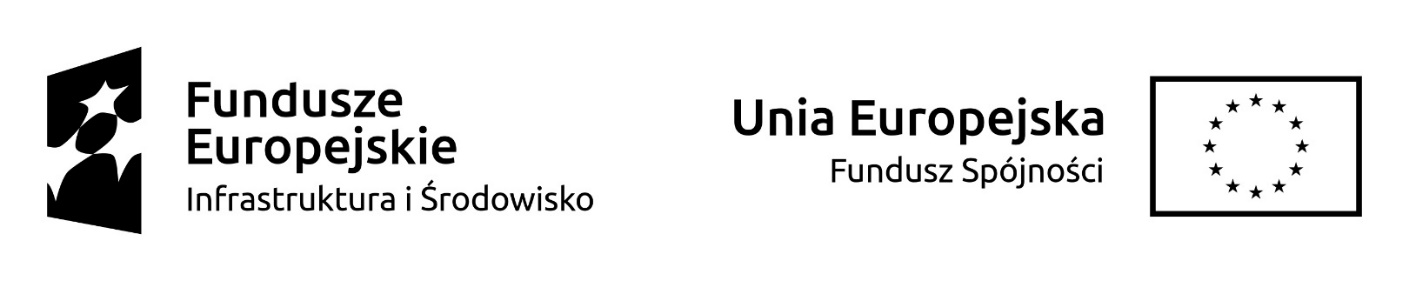 